 Расчёт рассеивания (2021)	Программа расчёта рассеивания для ЭВМ «ЭКОцентр–РРВА» версия 2.0 (положительное заключение экспертизы Росгидромета от 10.11.2020г. №140-08474/20И).Серийный номер: USB #896693989.1 Исходные данные для проведения расчёта рассеивания выбросовСредняя температура наружного воздуха, °С: 28,9;Скорость ветра (u*), повторяемость превышения которой составляет 5%, м/с: 8,9;Параметры перебора ветров:– направление, метео °: 0 - 360;– скорость, м/с: 0,5 - 8,9.Основная система координат - правая с ориентацией оси OY на Север.Метеорологические характеристики и коэффициенты, определяющие условия рассеивания загрязняющих веществ в атмосфере приведены в таблице 1.1.Таблица № 1.1 – Метеорологические характеристики и коэффициентыСведения о концентрациях загрязняющих веществ на фоновых постах, используемых в расчете загрязнения атмосферы, приведены в таблице 1.2.Таблица № 1.2 - Сведения о концентрациях загрязняющих веществ на фоновых постах	Параметры расчётных областей, в которых выполнялся расчёт загрязнения атмосферы, приведены в таблице 1.3.Таблица № 1.3 – Параметры расчётных областей	Для каждого источника выброса определены опасная скорость ветра (Um, м/с), максимальная (т.е. достижимая с учётом коэффициента оседания (F)) концентрация в приземном слое атмосферы (Cmi) в мг/м³ и расстояние (Xmi, м), на котором достигается максимальная концентрация. 	Параметры источников загрязнения атмосферы с качественной и количественной характеристикой максимально разовых выбросов, приведены в таблице 1.4.Таблица № 1.4 - Параметры источников загрязнения атмосферы2 Расчёт рассеивания:  Площадка «1. Площадка- Лебедева, 69»; ЗВ «2902. Взвешенные вещества» (Сс.с./ПДКс.с.)	Полное наименование вещества с кодом 2902 – Взвешенные вещества. Предельно допустимая среднесуточная концентрация (ПДК) в атмосферном воздухе населённых мест составляет 0,15 мг/м³, класс опасности 3.  	Количество источников загрязнения атмосферы составляет - 3 (в том числе: организованных - 2, неорганизованных - 1). Распределение источников по градациям высот: 0-2 м – нет; 2-10 м – 3; 10-50 м – нет; свыше 50 м – нет.	Количественная характеристика выброса: 0,0133770 г/с и 0,056882 т/год.В расчёте учитывались фоновые концентрации, заданные на 1 ПНЗА (пост наблюдения за загрязнением атмосферы).	Расчётных точек – 18; расчётных границ – нет (точек базового покрытия – нет, дополнительного – нет); расчётных площадок - 1 (узлов  регулярной расчётной сетки – 16; дополнительных - 183); контрольных постов - нет.	Максимальная среднесуточная расчётная концентрация, выраженная в долях ПДК составляет:	- на границе предприятия – 0,22 (достигается в точке с координатами X=4971967,265 Y=5192054,354), в том числе: фоновая концентрация – 0,18, вклад источников предприятия 0,046 (вклад неорганизованных источников – 0,038);	- на границе СЗЗ – 0,15 (достигается в точке с координатами X=4971964,211 Y=5191943,426), в том числе: фоновая концентрация – 0,13, вклад источников предприятия 0,022 (вклад неорганизованных источников – 0,008);	- в жилой зоне – 0,18 (достигается в точке с координатами X=4971979,35 Y=5192098,499), в том числе: фоновая концентрация – 1,18.Параметры источников загрязнения атмосферы, приведены в таблице 2.1.Таблица № 2.1 - Параметры источников загрязнения атмосферыРассчитанные значения концентраций в точках приведены в таблице 2.2.Таблица № 2.2 – Значения расчётных концентраций в точках	Карта схема района размещения источников загрязнения атмосферы, с нанесёнными результатами расчёта рассеивания по расчётной площадке 1. Расчетная область приведена на рисунке 2.1.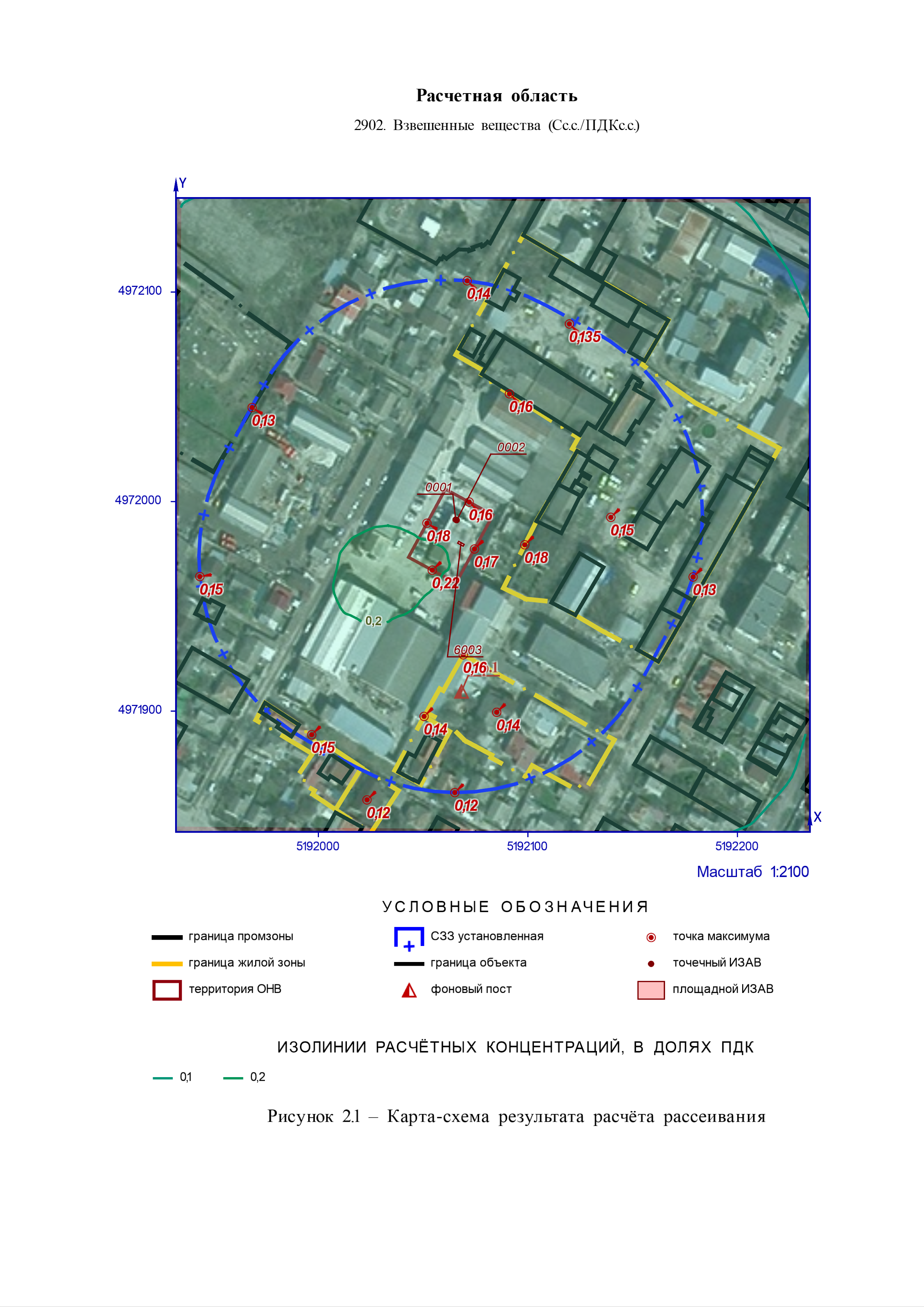 Наименование характеристикиВеличина12Площадка:	1. Площадка- Лебедева, 69Площадка:	1. Площадка- Лебедева, 69Коэффициент, зависящий от стратификации атмосферы, А200Коэффициент рельефа местности в городе1Средняя максимальная температура наружного воздуха наиболее жаркого месяца года, Т, °С28,9Средняя температура наружного воздуха наиболее холодного месяца (для котельных, работающих по отопительному графику), Т, °С0,2Среднегодовая роза ветров, %-  С7,1  СВ22  В17,8  ЮВ9,2  Ю15,3  ЮЗ12,4  З11,7  СЗ4,5Скорость ветра (u*)  (по средним многолетним данным), повторяемость превышения которой составляет 5%, м/с8,9Фоновый постКоординаты постаКоординаты постаЗагрязняющее веществоЗагрязняющее веществоКонцентрация, мг/м³Концентрация, мг/м³Концентрация, мг/м³Концентрация, мг/м³Концентрация, мг/м³Концентрация, мг/м³Фоновый постКоординаты постаКоординаты постаЗагрязняющее веществоЗагрязняющее веществомаксимально-разовая при скорости ветра, м/смаксимально-разовая при скорости ветра, м/смаксимально-разовая при скорости ветра, м/смаксимально-разовая при скорости ветра, м/смаксимально-разовая при скорости ветра, м/ссреднегодоваяФоновый постКоординаты постаКоординаты постаЗагрязняющее веществоЗагрязняющее вещество0 – 23 – u*3 – u*3 – u*3 – u*среднегодоваяФоновый постXYкоднаименование0 – 2направление ветранаправление ветранаправление ветранаправление ветрасреднегодоваяФоновый постXYкоднаименование0 – 2СВЮЗсреднегодовая1234567891011ЛСК: СК-63, зона 5. Левая; ΔX = -5191650,05 м; ΔY = -4971643,5 м; Азимут = 0°ЛСК: СК-63, зона 5. Левая; ΔX = -5191650,05 м; ΔY = -4971643,5 м; Азимут = 0°ЛСК: СК-63, зона 5. Левая; ΔX = -5191650,05 м; ΔY = -4971643,5 м; Азимут = 0°ЛСК: СК-63, зона 5. Левая; ΔX = -5191650,05 м; ΔY = -4971643,5 м; Азимут = 0°ЛСК: СК-63, зона 5. Левая; ΔX = -5191650,05 м; ΔY = -4971643,5 м; Азимут = 0°ЛСК: СК-63, зона 5. Левая; ΔX = -5191650,05 м; ΔY = -4971643,5 м; Азимут = 0°ЛСК: СК-63, зона 5. Левая; ΔX = -5191650,05 м; ΔY = -4971643,5 м; Азимут = 0°ЛСК: СК-63, зона 5. Левая; ΔX = -5191650,05 м; ΔY = -4971643,5 м; Азимут = 0°ЛСК: СК-63, зона 5. Левая; ΔX = -5191650,05 м; ΔY = -4971643,5 м; Азимут = 0°ЛСК: СК-63, зона 5. Левая; ΔX = -5191650,05 м; ΔY = -4971643,5 м; Азимут = 0°ЛСК: СК-63, зона 5. Левая; ΔX = -5191650,05 м; ΔY = -4971643,5 м; Азимут = 0°1. Пост наблюдений4971909,35192068,3110301Азота диоксид0,050,0450,0480,0470,044-1. Пост наблюдений4971909,35192068,3112902Взвешенные вещества0,360,360,430,380,36-Расчётная областьВидШаг, мКоординатыКоординатыКоординатыКоординатыШирина, мВысота, мРасчётная областьВидШаг, мX1Y1X2Y2Ширина, мВысота, м123456789ЛСК: СК-63, зона 5. Левая; ΔX = -5191650,05 м; ΔY = -4971643,5 м; Азимут = 0°ЛСК: СК-63, зона 5. Левая; ΔX = -5191650,05 м; ΔY = -4971643,5 м; Азимут = 0°ЛСК: СК-63, зона 5. Левая; ΔX = -5191650,05 м; ΔY = -4971643,5 м; Азимут = 0°ЛСК: СК-63, зона 5. Левая; ΔX = -5191650,05 м; ΔY = -4971643,5 м; Азимут = 0°ЛСК: СК-63, зона 5. Левая; ΔX = -5191650,05 м; ΔY = -4971643,5 м; Азимут = 0°ЛСК: СК-63, зона 5. Левая; ΔX = -5191650,05 м; ΔY = -4971643,5 м; Азимут = 0°ЛСК: СК-63, зона 5. Левая; ΔX = -5191650,05 м; ΔY = -4971643,5 м; Азимут = 0°ЛСК: СК-63, зона 5. Левая; ΔX = -5191650,05 м; ΔY = -4971643,5 м; Азимут = 0°ЛСК: СК-63, зона 5. Левая; ΔX = -5191650,05 м; ΔY = -4971643,5 м; Азимут = 0°1. Расчетная областьСетка1004971994,8925191933,3314971992,3185192233,3193002ЛСК: СК-63, зона 5. Левая; ΔX = -5191650,05 м; ΔY = -4971643,5 м; Азимут = 0°ЛСК: СК-63, зона 5. Левая; ΔX = -5191650,05 м; ΔY = -4971643,5 м; Азимут = 0°ЛСК: СК-63, зона 5. Левая; ΔX = -5191650,05 м; ΔY = -4971643,5 м; Азимут = 0°ЛСК: СК-63, зона 5. Левая; ΔX = -5191650,05 м; ΔY = -4971643,5 м; Азимут = 0°ЛСК: СК-63, зона 5. Левая; ΔX = -5191650,05 м; ΔY = -4971643,5 м; Азимут = 0°ЛСК: СК-63, зона 5. Левая; ΔX = -5191650,05 м; ΔY = -4971643,5 м; Азимут = 0°ЛСК: СК-63, зона 5. Левая; ΔX = -5191650,05 м; ΔY = -4971643,5 м; Азимут = 0°ЛСК: СК-63, зона 5. Левая; ΔX = -5191650,05 м; ΔY = -4971643,5 м; Азимут = 0°ЛСК: СК-63, зона 5. Левая; ΔX = -5191650,05 м; ΔY = -4971643,5 м; Азимут = 0°1. точка на границе предприятияТочка-4971999,765192071,972---22. точка на границе предприятияТочка-4971967,2655192054,354---23. точка на границе предприятияТочка-4971989,6685192051,81---24. точка на границе предприятияТочка-4971977,3585192074,516---25. точка на границе жилой зоныТочка-4972051,4175192091,196---26. точка на границе жилой зоныТочка-4971979,355192098,499---27. точка на территории жилой зоныТочка-4972084,785192119,8---28. точка на территории жилой зоныТочка-4971992,465192139,57---29. точка на границе СЗЗТочка-4972105,3745192071,013---210. точка на границе СЗЗТочка-4971964,0085192178,845---211. точка на границе СЗЗТочка-4971861,1125192065,112---212. точка на границе СЗЗТочка-4971964,2115191943,426---213. точка на границе СЗЗТочка-4972044,865191968,385---214. точка на границе ЖЗТочка-4971926,885192069,18---215. точка на территории ЖЗТочка-4971899,425192085,11---216. точка на границе ЖЗТочка-4971897,465192050,44---217. точка на территории ЖЗТочка-4971857,615192023,205---218. точка на границе ЖЗТочка-4971888,725191996,83---2ИЗА(вар.)режимыТипВысота, мДиаметр, мКоординатыКоординатыШирина, мПараметры ГВСПараметры ГВСПараметры ГВСРельефUm, м/сЗагрязняющее веществоЗагрязняющее веществоЗагрязняющее веществоЗагрязняющее веществоЗагрязняющее веществоИЗА(вар.)режимыТипВысота, мДиаметр, мX1X2Y1Y2Ширина, мскор-ть, м/собъем, м³/стемп., °СРельефUm, м/скодвыброс, г/сFCmi, мг/м³Xmi, м1234567891011121314151617ЛСК: СК-63, зона 5. Левая; ΔX = -5191650,05 м; ΔY = -4971643,5 м; Азимут = 0°ЛСК: СК-63, зона 5. Левая; ΔX = -5191650,05 м; ΔY = -4971643,5 м; Азимут = 0°ЛСК: СК-63, зона 5. Левая; ΔX = -5191650,05 м; ΔY = -4971643,5 м; Азимут = 0°ЛСК: СК-63, зона 5. Левая; ΔX = -5191650,05 м; ΔY = -4971643,5 м; Азимут = 0°ЛСК: СК-63, зона 5. Левая; ΔX = -5191650,05 м; ΔY = -4971643,5 м; Азимут = 0°ЛСК: СК-63, зона 5. Левая; ΔX = -5191650,05 м; ΔY = -4971643,5 м; Азимут = 0°ЛСК: СК-63, зона 5. Левая; ΔX = -5191650,05 м; ΔY = -4971643,5 м; Азимут = 0°ЛСК: СК-63, зона 5. Левая; ΔX = -5191650,05 м; ΔY = -4971643,5 м; Азимут = 0°ЛСК: СК-63, зона 5. Левая; ΔX = -5191650,05 м; ΔY = -4971643,5 м; Азимут = 0°ЛСК: СК-63, зона 5. Левая; ΔX = -5191650,05 м; ΔY = -4971643,5 м; Азимут = 0°ЛСК: СК-63, зона 5. Левая; ΔX = -5191650,05 м; ΔY = -4971643,5 м; Азимут = 0°ЛСК: СК-63, зона 5. Левая; ΔX = -5191650,05 м; ΔY = -4971643,5 м; Азимут = 0°ЛСК: СК-63, зона 5. Левая; ΔX = -5191650,05 м; ΔY = -4971643,5 м; Азимут = 0°ЛСК: СК-63, зона 5. Левая; ΔX = -5191650,05 м; ΔY = -4971643,5 м; Азимут = 0°ЛСК: СК-63, зона 5. Левая; ΔX = -5191650,05 м; ΔY = -4971643,5 м; Азимут = 0°ЛСК: СК-63, зона 5. Левая; ΔX = -5191650,05 м; ΔY = -4971643,5 м; Азимут = 0°ЛСК: СК-63, зона 5. Левая; ΔX = -5191650,05 м; ΔY = -4971643,5 м; Азимут = 0°Площадка:	1. Площадка- Лебедева, 69Площадка:	1. Площадка- Лебедева, 69Площадка:	1. Площадка- Лебедева, 69Площадка:	1. Площадка- Лебедева, 69Площадка:	1. Площадка- Лебедева, 69Площадка:	1. Площадка- Лебедева, 69Площадка:	1. Площадка- Лебедева, 69Площадка:	1. Площадка- Лебедева, 69Площадка:	1. Площадка- Лебедева, 69Площадка:	1. Площадка- Лебедева, 69Площадка:	1. Площадка- Лебедева, 69Площадка:	1. Площадка- Лебедева, 69Площадка:	1. Площадка- Лебедева, 69Площадка:	1. Площадка- Лебедева, 69Площадка:	1. Площадка- Лебедева, 69Площадка:	1. Площадка- Лебедева, 69Площадка:	1. Площадка- Лебедева, 690001110,00,44971991,3465192065,543-60,7539812511,2603010,003341810,001882,210001110,00,44971991,3465192065,543-60,7539812511,2603040,000543110,0002982,210001110,00,44971991,3465192065,543-60,7539812511,2603280,023408830,03741,10001110,00,44971991,3465192065,543-60,7539812511,2603370,074970010,0482,210001110,00,44971991,3465192065,543-60,7539812511,2607035,00e-837,87e-841,10001110,00,44971991,3465192065,543-60,7539812511,2629020,004687530,007441,1600133,5-4971985,9594971984,2945192069,415192072,4883,5---10,529365,91e-630,000179,98600233,5-4971983,4594971986,5365192060,7995192062,4683,5---10,529360,000042030,00129,98600233,5-4971983,4594971986,5365192060,7995192062,4683,5---10,512130,000015011,45e-419,950002110,00,6 × 0,44971991,1035192066,037-61,4412511,4203010,003341810,001494,250002110,00,6 × 0,44971991,1035192066,037-61,4412511,4203040,000543110,0002294,250002110,00,6 × 0,44971991,1035192066,037-61,4412511,4203280,023408830,02947,120002110,00,6 × 0,44971991,1035192066,037-61,4412511,4203370,074970010,0394,250002110,00,6 × 0,44971991,1035192066,037-61,4412511,4207035,00e-836,17e-847,120002110,00,6 × 0,44971991,1035192066,037-61,4412511,4229020,004687530,005847,12600333,0-4971979,1284971980,5865192069,345192066,7181---10,529080,002668020,07412,83600333,0-4971979,1284971980,5865192069,345192066,7181---10,529020,004002020,1112,83ЛСК: СК-63, зона 5. Левая; ΔX = -5191650,05 м; ΔY = -4971643,5 м; Азимут = 0°ЛСК: СК-63, зона 5. Левая; ΔX = -5191650,05 м; ΔY = -4971643,5 м; Азимут = 0°ЛСК: СК-63, зона 5. Левая; ΔX = -5191650,05 м; ΔY = -4971643,5 м; Азимут = 0°ЛСК: СК-63, зона 5. Левая; ΔX = -5191650,05 м; ΔY = -4971643,5 м; Азимут = 0°ЛСК: СК-63, зона 5. Левая; ΔX = -5191650,05 м; ΔY = -4971643,5 м; Азимут = 0°ЛСК: СК-63, зона 5. Левая; ΔX = -5191650,05 м; ΔY = -4971643,5 м; Азимут = 0°ЛСК: СК-63, зона 5. Левая; ΔX = -5191650,05 м; ΔY = -4971643,5 м; Азимут = 0°ЛСК: СК-63, зона 5. Левая; ΔX = -5191650,05 м; ΔY = -4971643,5 м; Азимут = 0°ЛСК: СК-63, зона 5. Левая; ΔX = -5191650,05 м; ΔY = -4971643,5 м; Азимут = 0°ЛСК: СК-63, зона 5. Левая; ΔX = -5191650,05 м; ΔY = -4971643,5 м; Азимут = 0°ЛСК: СК-63, зона 5. Левая; ΔX = -5191650,05 м; ΔY = -4971643,5 м; Азимут = 0°ЛСК: СК-63, зона 5. Левая; ΔX = -5191650,05 м; ΔY = -4971643,5 м; Азимут = 0°ЛСК: СК-63, зона 5. Левая; ΔX = -5191650,05 м; ΔY = -4971643,5 м; Азимут = 0°ЛСК: СК-63, зона 5. Левая; ΔX = -5191650,05 м; ΔY = -4971643,5 м; Азимут = 0°ЛСК: СК-63, зона 5. Левая; ΔX = -5191650,05 м; ΔY = -4971643,5 м; Азимут = 0°ЛСК: СК-63, зона 5. Левая; ΔX = -5191650,05 м; ΔY = -4971643,5 м; Азимут = 0°ЛСК: СК-63, зона 5. Левая; ΔX = -5191650,05 м; ΔY = -4971643,5 м; Азимут = 0°Площадка:	1. Площадка- Лебедева, 69Площадка:	1. Площадка- Лебедева, 69Площадка:	1. Площадка- Лебедева, 69Площадка:	1. Площадка- Лебедева, 69Площадка:	1. Площадка- Лебедева, 69Площадка:	1. Площадка- Лебедева, 69Площадка:	1. Площадка- Лебедева, 69Площадка:	1. Площадка- Лебедева, 69Площадка:	1. Площадка- Лебедева, 69Площадка:	1. Площадка- Лебедева, 69Площадка:	1. Площадка- Лебедева, 69Площадка:	1. Площадка- Лебедева, 69Площадка:	1. Площадка- Лебедева, 69Площадка:	1. Площадка- Лебедева, 69Площадка:	1. Площадка- Лебедева, 69Площадка:	1. Площадка- Лебедева, 69Площадка:	1. Площадка- Лебедева, 69600435,0-4971975,1024971983,9355192047,5175192052,2054---10,503010,002628210,01128,5600435,0-4971975,1024971983,9355192047,5175192052,2054---10,503040,000426910,001828,5600435,0-4971975,1024971983,9355192047,5175192052,2054---10,503280,000148930,001914,25600435,0-4971975,1024971983,9355192047,5175192052,2054---10,503300,000663210,002828,5600435,0-4971975,1024971983,9355192047,5175192052,2054---10,503370,008793510,03728,5600435,0-4971975,1024971983,9355192047,5175192052,2054---10,527040,000146310,000628,5600435,0-4971975,1024971983,9355192047,5175192052,2054---10,527320,002538310,01128,5ИЗА(вар.)режимыТипВысота, мДиаметр, мКоординатыКоординатыШирина, мПараметры ГВСПараметры ГВСПараметры ГВСРельефUm, м/сЗагрязняющее веществоЗагрязняющее веществоЗагрязняющее веществоЗагрязняющее веществоЗагрязняющее веществоИЗА(вар.)режимыТипВысота, мДиаметр, мX1X2Y1Y2Ширина, мскор-ть, м/собъем, м³/стемп., °СРельефUm, м/скодвыброс, г/сFCmi, мг/м³Xmi, м1234567891011121314151617ЛСК: СК-63, зона 5. Левая; ΔX = -5191650,05 м; ΔY = -4971643,5 м; Азимут = 0°ЛСК: СК-63, зона 5. Левая; ΔX = -5191650,05 м; ΔY = -4971643,5 м; Азимут = 0°ЛСК: СК-63, зона 5. Левая; ΔX = -5191650,05 м; ΔY = -4971643,5 м; Азимут = 0°ЛСК: СК-63, зона 5. Левая; ΔX = -5191650,05 м; ΔY = -4971643,5 м; Азимут = 0°ЛСК: СК-63, зона 5. Левая; ΔX = -5191650,05 м; ΔY = -4971643,5 м; Азимут = 0°ЛСК: СК-63, зона 5. Левая; ΔX = -5191650,05 м; ΔY = -4971643,5 м; Азимут = 0°ЛСК: СК-63, зона 5. Левая; ΔX = -5191650,05 м; ΔY = -4971643,5 м; Азимут = 0°ЛСК: СК-63, зона 5. Левая; ΔX = -5191650,05 м; ΔY = -4971643,5 м; Азимут = 0°ЛСК: СК-63, зона 5. Левая; ΔX = -5191650,05 м; ΔY = -4971643,5 м; Азимут = 0°ЛСК: СК-63, зона 5. Левая; ΔX = -5191650,05 м; ΔY = -4971643,5 м; Азимут = 0°ЛСК: СК-63, зона 5. Левая; ΔX = -5191650,05 м; ΔY = -4971643,5 м; Азимут = 0°ЛСК: СК-63, зона 5. Левая; ΔX = -5191650,05 м; ΔY = -4971643,5 м; Азимут = 0°ЛСК: СК-63, зона 5. Левая; ΔX = -5191650,05 м; ΔY = -4971643,5 м; Азимут = 0°ЛСК: СК-63, зона 5. Левая; ΔX = -5191650,05 м; ΔY = -4971643,5 м; Азимут = 0°ЛСК: СК-63, зона 5. Левая; ΔX = -5191650,05 м; ΔY = -4971643,5 м; Азимут = 0°ЛСК: СК-63, зона 5. Левая; ΔX = -5191650,05 м; ΔY = -4971643,5 м; Азимут = 0°ЛСК: СК-63, зона 5. Левая; ΔX = -5191650,05 м; ΔY = -4971643,5 м; Азимут = 0°Площадка:	1. Площадка- Лебедева, 69Площадка:	1. Площадка- Лебедева, 69Площадка:	1. Площадка- Лебедева, 69Площадка:	1. Площадка- Лебедева, 69Площадка:	1. Площадка- Лебедева, 69Площадка:	1. Площадка- Лебедева, 69Площадка:	1. Площадка- Лебедева, 69Площадка:	1. Площадка- Лебедева, 69Площадка:	1. Площадка- Лебедева, 69Площадка:	1. Площадка- Лебедева, 69Площадка:	1. Площадка- Лебедева, 69Площадка:	1. Площадка- Лебедева, 69Площадка:	1. Площадка- Лебедева, 69Площадка:	1. Площадка- Лебедева, 69Площадка:	1. Площадка- Лебедева, 69Площадка:	1. Площадка- Лебедева, 69Площадка:	1. Площадка- Лебедева, 690001110,00,44971991,3465192065,543-60,7539812511,2629020,004687530,001941,10002110,00,6 × 0,44971991,1035192066,037-61,4412511,4229020,004687530,001547,12600333,0-4971979,1284971980,5865192069,345192066,7181---10,529020,004002020,01212,83№ РОТипКоординатыКоординатыВысота, мКонцентрацияКонцентрацияФон, д.ПДКВклад, д.ПДКВетерВетерВклад источника выбросаВклад источника выбросаВклад источника выброса№ РОТипXYВысота, мд.ПДКмг/м³Фон, д.ПДКВклад, д.ПДКu, м/сφ, °пл.цех.уч.ИЗАд.ПДК%1234567891011121314ЛСК: СК-63, зона 5. Левая; ΔX = -5191650,05 м; ΔY = -4971643,5 м; Азимут = 0°ЛСК: СК-63, зона 5. Левая; ΔX = -5191650,05 м; ΔY = -4971643,5 м; Азимут = 0°ЛСК: СК-63, зона 5. Левая; ΔX = -5191650,05 м; ΔY = -4971643,5 м; Азимут = 0°ЛСК: СК-63, зона 5. Левая; ΔX = -5191650,05 м; ΔY = -4971643,5 м; Азимут = 0°ЛСК: СК-63, зона 5. Левая; ΔX = -5191650,05 м; ΔY = -4971643,5 м; Азимут = 0°ЛСК: СК-63, зона 5. Левая; ΔX = -5191650,05 м; ΔY = -4971643,5 м; Азимут = 0°ЛСК: СК-63, зона 5. Левая; ΔX = -5191650,05 м; ΔY = -4971643,5 м; Азимут = 0°ЛСК: СК-63, зона 5. Левая; ΔX = -5191650,05 м; ΔY = -4971643,5 м; Азимут = 0°ЛСК: СК-63, зона 5. Левая; ΔX = -5191650,05 м; ΔY = -4971643,5 м; Азимут = 0°ЛСК: СК-63, зона 5. Левая; ΔX = -5191650,05 м; ΔY = -4971643,5 м; Азимут = 0°ЛСК: СК-63, зона 5. Левая; ΔX = -5191650,05 м; ΔY = -4971643,5 м; Азимут = 0°ЛСК: СК-63, зона 5. Левая; ΔX = -5191650,05 м; ΔY = -4971643,5 м; Азимут = 0°ЛСК: СК-63, зона 5. Левая; ΔX = -5191650,05 м; ΔY = -4971643,5 м; Азимут = 0°ЛСК: СК-63, зона 5. Левая; ΔX = -5191650,05 м; ΔY = -4971643,5 м; Азимут = 0°4Гр.пр.4971977,3585192074,51620,170,0250,1702,5461.00011.000200005Жил.4972051,4175192091,19620,160,0240,167,07e-92,51351.00011.00021.60031,20e-101,22e-103,88e-97,5e-87,6e-82,4e-67Жил.4972084,785192119,820,1350,020,1351,16e-102,51351.00011.00021.60032,14e-122,16e-125,66e-111,6e-91,6e-94,2e-89СЗЗ4972105,3745192071,01320,140,0210,141,60e-62,51351.00011.00021.60032,93e-72,78e-76,61e-70,00020,00020,000511СЗЗ4971861,1125192065,11220,120,0180,122,54e-62,5461.00011.00021.60034,53e-74,32e-71,12e-60,00043,5e-40,00112СЗЗ4971964,2115191943,42620,150,0230,130,0222,5811.00011.00021.60030,0060,00530,0083,8863,5025,32213СЗЗ4972044,865191968,38520,130,020,110,022,51221.00011.00021.60030,00540,00480,00744,1473,6775,68114Жил.4971926,885192069,1820,160,0240,161,92e-62,5461.00011.60031.00022,03e-71,13e-61,93e-71,3e-40,00071,2e-415Жил.4971899,425192085,1120,140,0210,144,56e-82,5461.00011.00021.60039,26e-98,69e-92,14e-86,6e-66,2e-61,5e-516Жил.4971897,465192050,4420,140,0210,140,000082,5461.00011.00021.60038,68e-68,35e-64,28e-50,0060,0060,03117Жил.4971857,615192023,20520,120,0180,120,000552,5461.00011.00021.60030,000080,000080,000250,0660,0640,20518Жил.4971888,725191996,8320,150,0230,1350,0162,5461.00011.00021.60030,0030,00290,0072,051,8984,7191Гр.пр.4971999,765192071,97220,160,0240,161,37e-72,51351.60031,26e-77,8e-52Гр.пр.4971967,2655192054,35420,220,0330,180,0462,5471.60030,03816,9743Гр.пр.4971989,6685192051,8120,180,0260,140,0372,51211.60030,0317,4226Жил.4971979,355192098,49920,180,0261,18-2,546---8Жил.4971992,465192139,5720,150,0221,15-2,546---10СЗЗ4971964,0085192178,84520,130,0191,13-2,546---